DEPARTMENT OF ORAL AND MAXILLOFACIAL SURGERY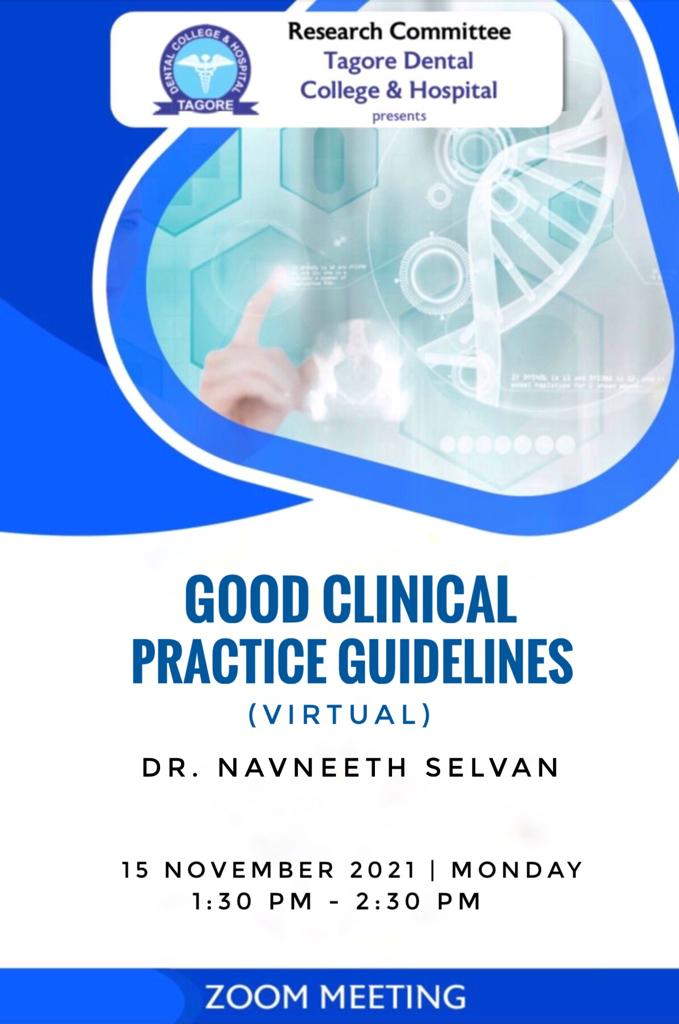 TAGORE DENTAL COLLEGE AND HOSPITALMELAKOTTAIYUR POST, RATHINAMANGALAMCHENNAI – 600127PH: 044 – 3010 2222, EXTN: 228 / 230EMAIL ID: maxfacs@tagoredch.in         PROF.M.MALA 			              DR.C.J.VENKATAKRISHNAN                  	CHAIRPERSON 					 PRINCIPALORGANIZING COMMITTEE:PROF.DR.S.JIMSONDR.B.LOKESHDR.B.ANANDHDR.BALAKRISHNADR.MEERAN SHARIFDR.ISRAEL NATHANAELDR.JONES JAYABALANDR.JEDIDIAHORGANIZER: Department of Oral & Maxillofacial SurgeryTagore Dental College & Hospital  Date: NOVEMBER 15TH 2021LEARNING OUTCOME:To acquire detailed knowledge on good clinical practice.VENUE: Conducted online through official GOOGLE MEET application.              GUEST SPEAKERS:1. Dr.NAVNEETH SELVANICMRTOPICS COVERED:1. Current challenges for integrative health care2. Principles of good clinical practice.	The program started with the welcome note by the Organizing chairman, Prof.Dr.S.Jimson. The lecture session started by 1.00pm. It was a detailed and very informative lecture on “good clinical practice”. A discussion session and question and answer session was followed by the lecture.The program ended with the vote of thanks by Dr.B.Anandh.PROGRAM FEEDBACK:The program was attended by 69 participants. The program received a Excellent feedback from the participants.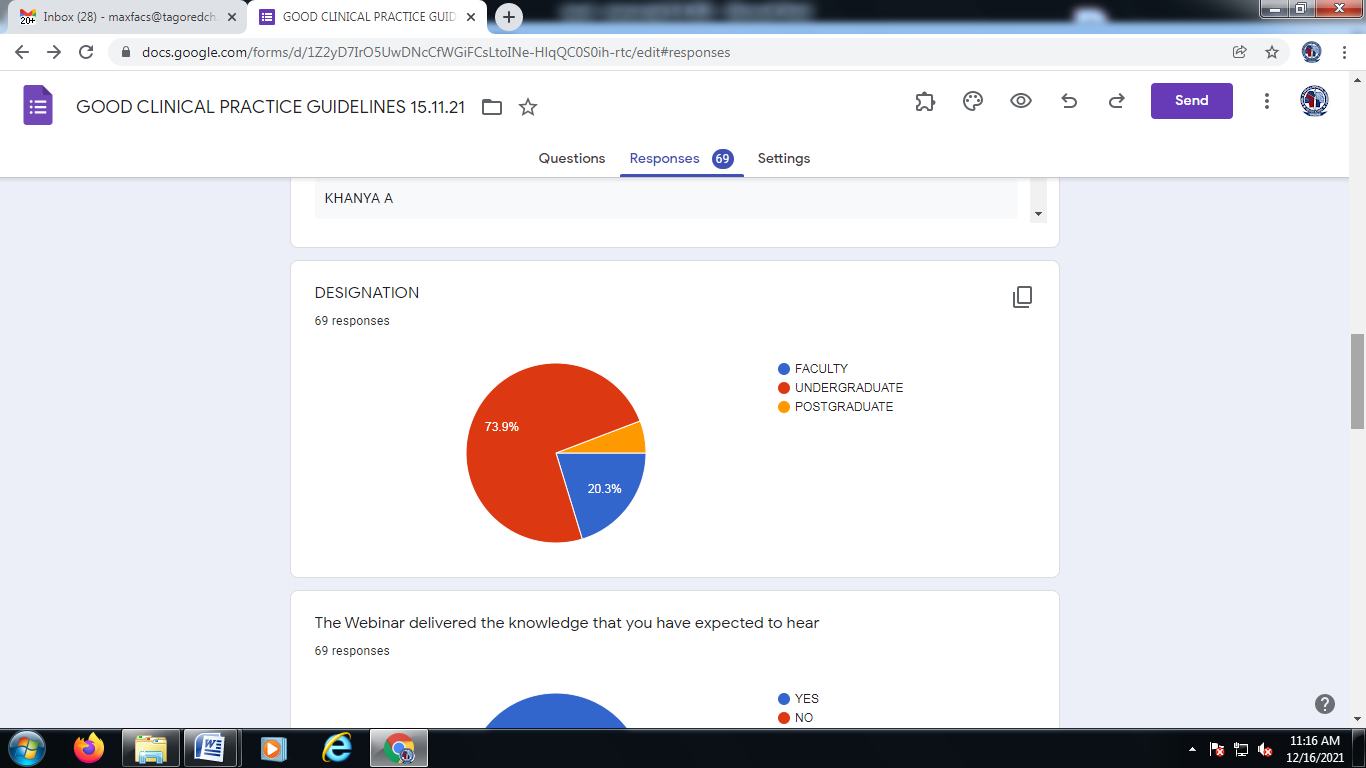 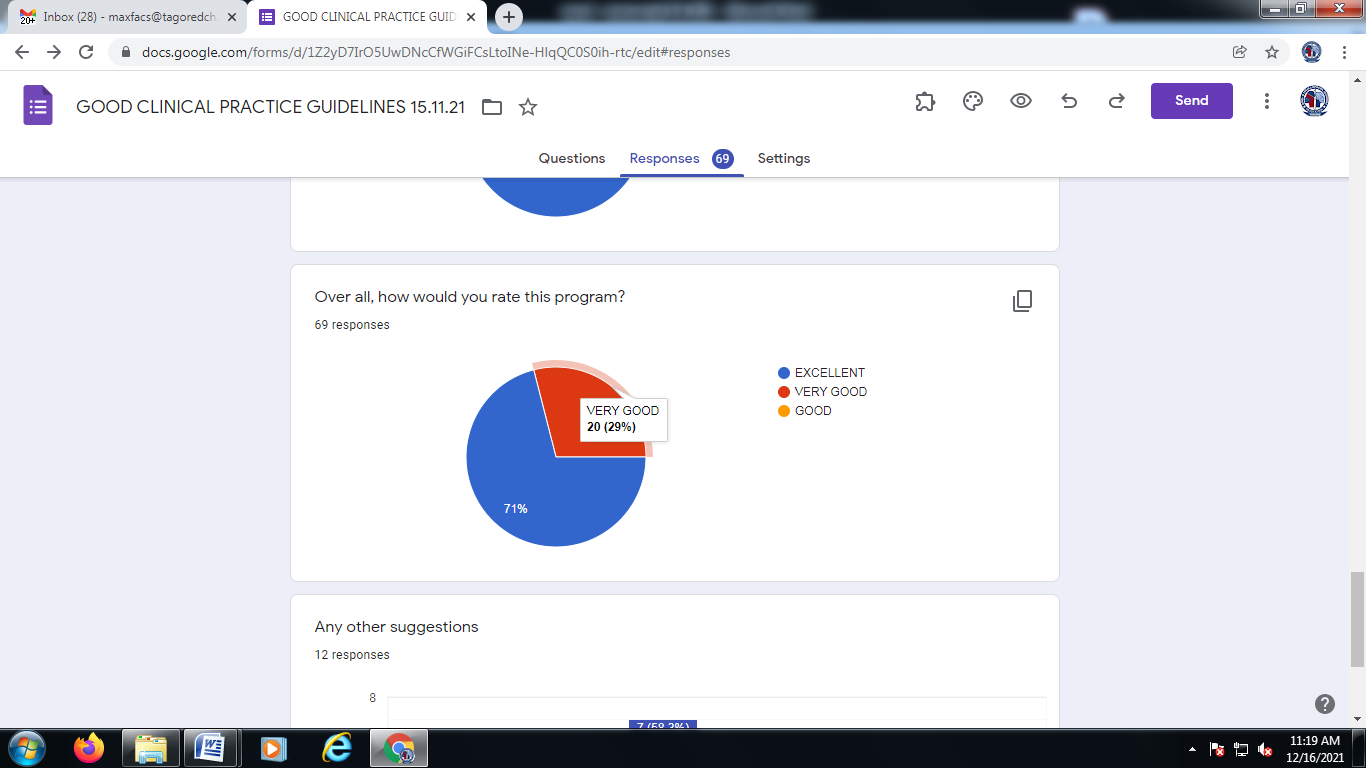 PICTURES: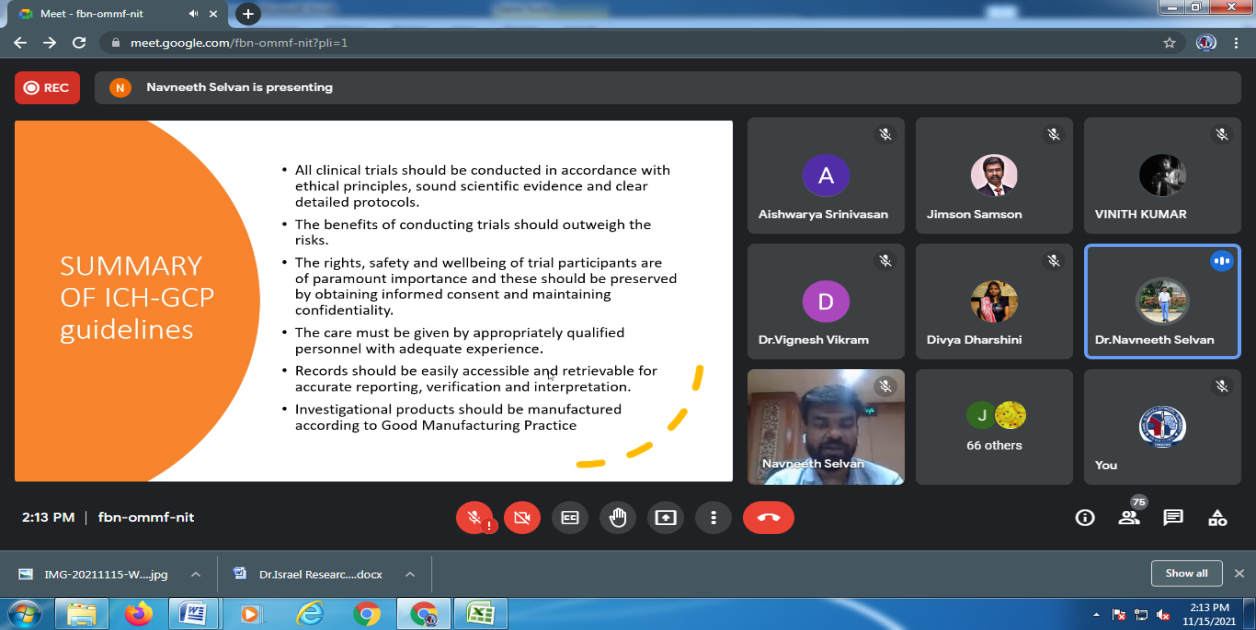 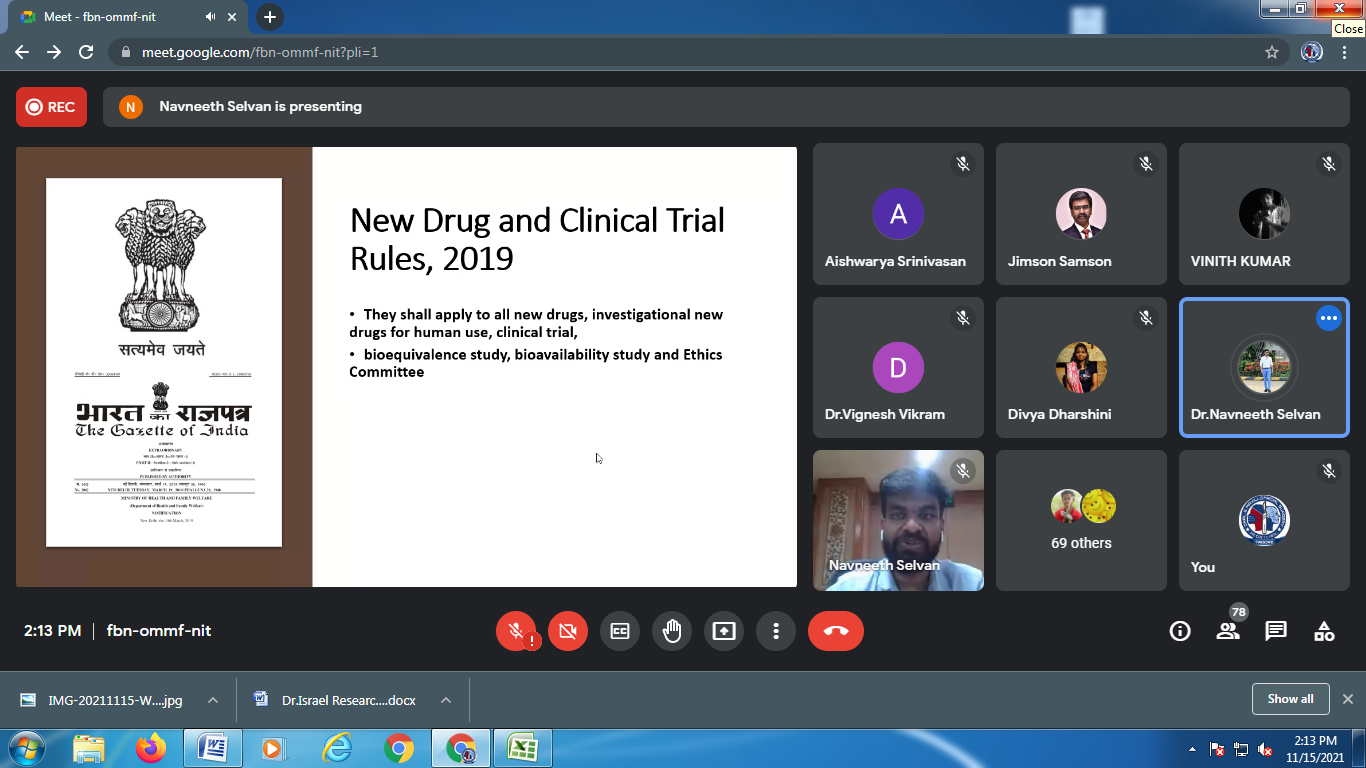 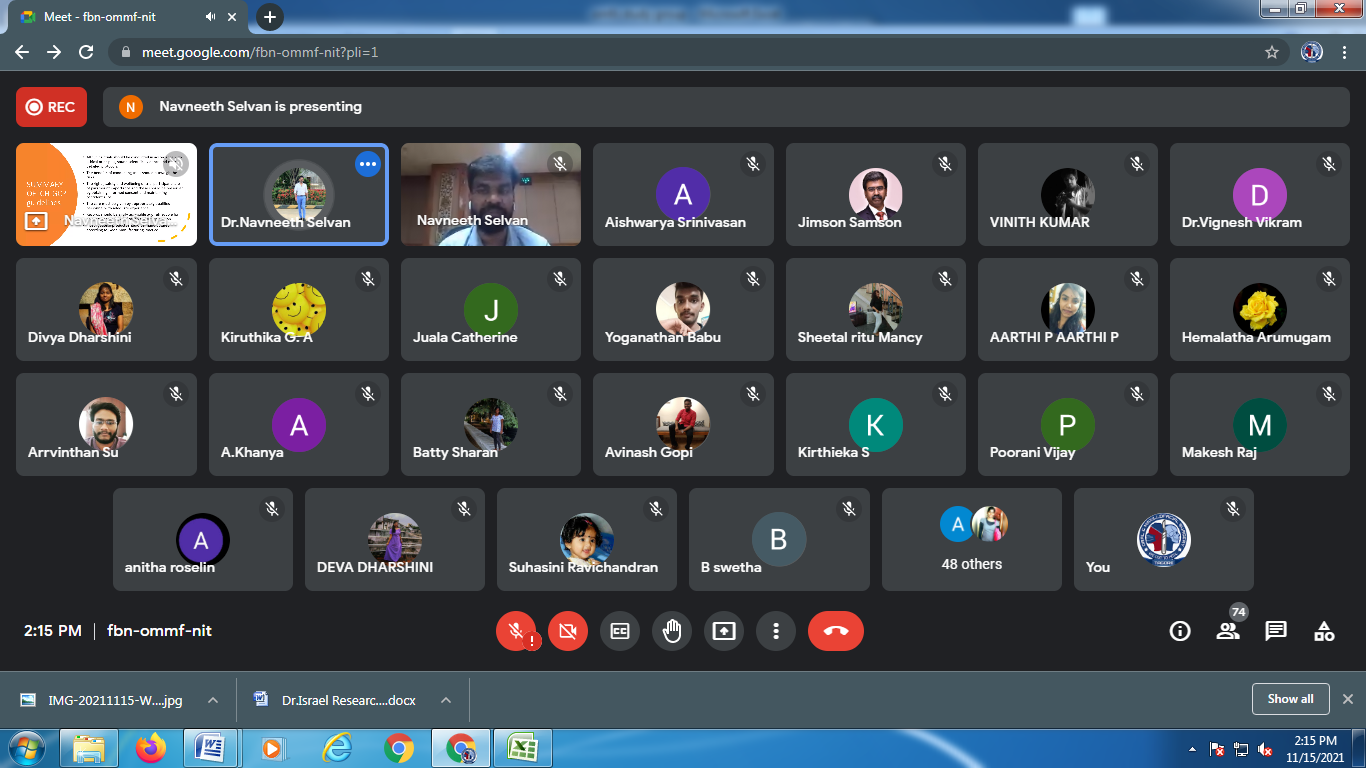 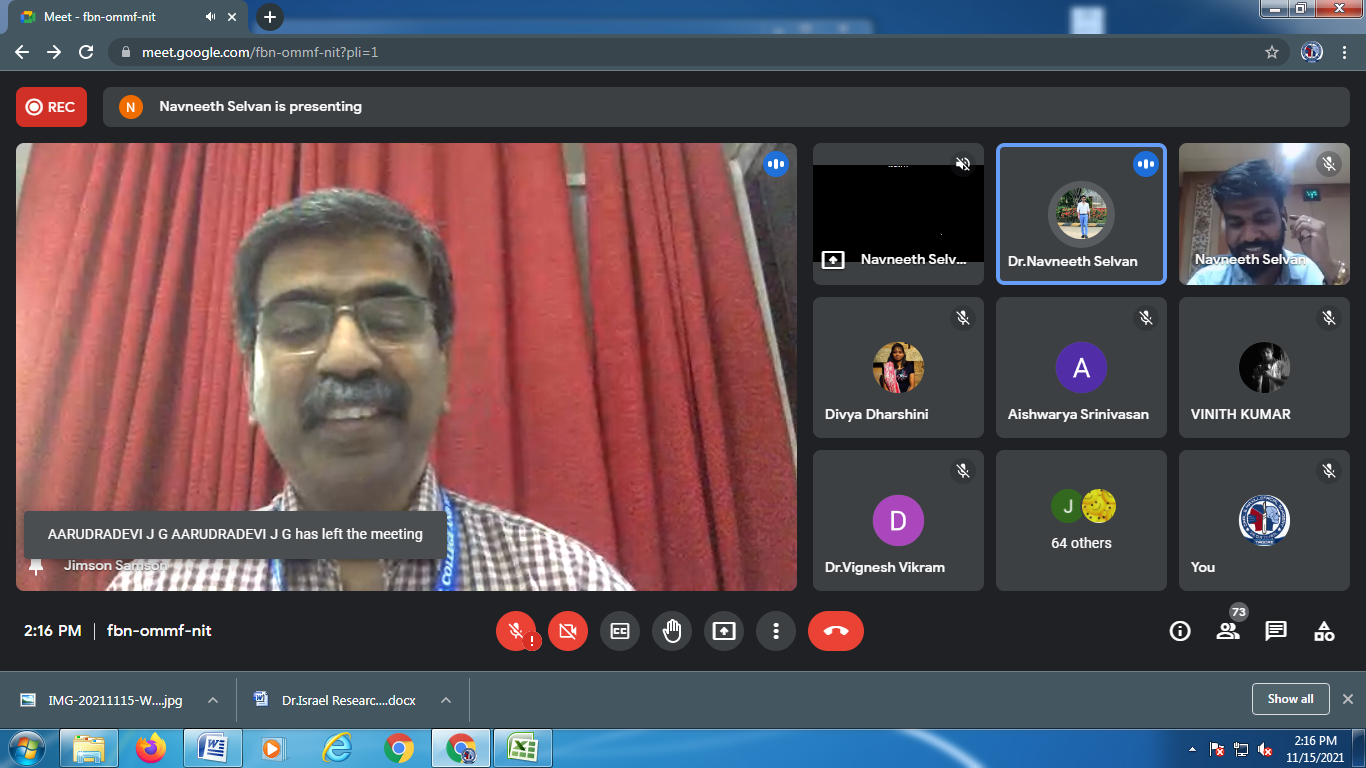 ATTENDANCE SHEET : P.AARTHIC. CHARANYAM.NIVETHAPOORANI.VSUHASINIKHANYA AG.ELAKIYAVARSHINI. CHARSHA VARDHAN PHARSHITHA BALAJIS.ANITHA ROSELINHANISHA SELVANG.PREETHASUDARSHANDR.HEMALATHA ARUMUGAMM.GEETHANJALIG BHUVANADEEPIKA. RDR.DHATSHAYANI.CSIVARANJANI SS SARATH SARATHYARSHA JOHNYA. BHARGAVIBATTY SHARAN.RGOWTHAM S TRAGAVI.RN. GEETHA PRIYASURYA N GDINAKAR RNARASIMMANBHUVANESWARI BABINAYA THIRUNAVUKKARASUKEERTHI PDHAMINI. P. M.NIKKIN ACHARYADEVIKA S NAIRSHOBANA C SSARAH EISWARYA. KDIWAKAR.JMAHALAKSHMI. KDURGA.GBHARATH KUMAR BV.JAI SANTHOSH MANIKANDANVINITH KUMARS.AKKSHAYAKEERTHI PLOGESH.RR DEVADHARSHINISHANTHINI PRIYA AT. V. VASANTHA BHARATHYM ANISHA SEBATNIMARSHALDR. PARVATHI SBLESSY RAARUDRA DEVI JGNANDHINI SE.YOGANATHANKEETHANA RDIVYA DHARSHINI KKRISHANGA SRIVASTAVAAJITH GP.KAVITHAAKHILESHWARAN.RN.DEVA KUMARJUALA CATHERINEAVINASH.GDR.VIGNESH VIKRAM-----